МБОУ «Азалаковская ООШ» Сармановского муниципального района Республики Татарстан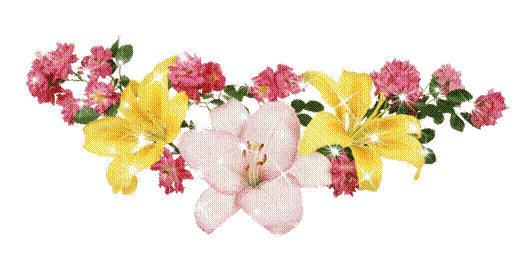 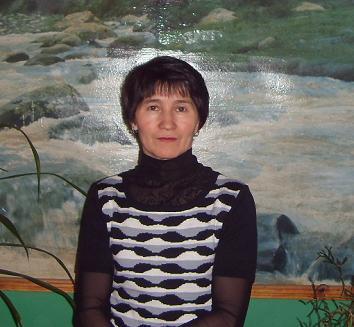 Портфолиоучителя  математикиМубаракшиной Лиюзы СагировныСодержаниеРаздел 1. Общие сведения об учителеКопия диплома об образованииКопия аттестационного листа Копия трудовой книжкиКопия удостоверения о повышении квалификацииПочётные грамоты, дипломы, сертификаты и блогодарственные  ПисьмаНаградыРаздел 2.Результаты государственной (итоговой) аттестации учениковРезультаты учащихся (на основе итоговых годовых оценок)Итоги компьютерных тестированийРезультативность предметных олимпиад учениковДиагностика уровня развития мотивации учеников. Копии документовРаздел 3.Научно-методическая деятельностьОткрытые уроки, мастер-классы, семинарыПубликации  в печатных изданиях и сети Интернет, брошюрыУчастие в методических объединенияхРаздел 4.Внеурочная деятельностьВнеурочные мероприятияРаздел 5.Моя методическая темаЛичный план самообразованияРаздел 6.Немного о себеОБЩИЕ СВЕДЕНИЯ ОБ УЧИТЕЛЕЕсли учитель имеет только любовь к делу, он будет хороший учитель. Если учитель имеет только любовь к ученику, как отец, мать, - он будет лучше того учителя, который прочёл все книги, но не имеет любви ни к делу, ни к ученикам. Если учитель соединяет в себе любовь к делу и к ученикам, он - совершенный учитель.                                                                                                                               (Л. Толстой)Фамилия Имя Отчество: 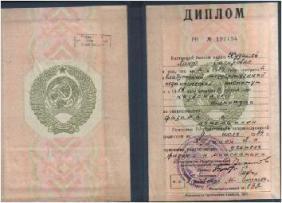                      Мубаракшина Лиюза Сагировна Дата рождения: 19 октября 1966 года Образование: Высшее. Елабужский государ-ственный педагогический институт (1989 г.), факультет:  физика - математический. Специальность: физика и математика Место работы: Муниципальное бюджетное общеобразовательное учреждение «Азалаковская основная общеобразовательная школа» Сармановского муниципального района Республики Татарстан Должность:  учитель математики Квалификационная категория в должности учителя: первая                                Копия аттестационного листа и справки о сдачи ЕГЭ 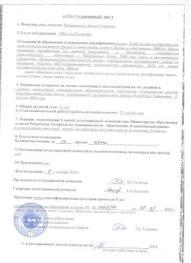 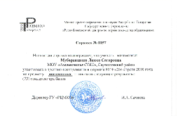 ОБЩИЙ  ПЕДАГОГИЧЕСКИЙ  СТАЖ - 26 годаВ данном учреждении   – 26 годаВ данной должности – 15 годаКопия трудовой книжки: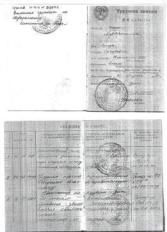 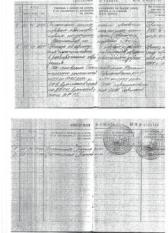 Повышение квалификации: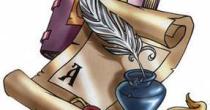 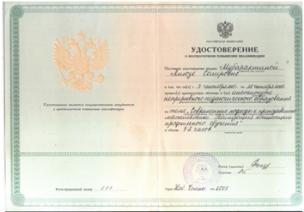 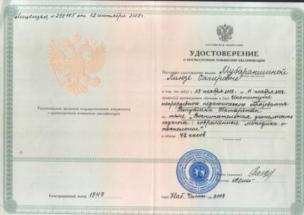 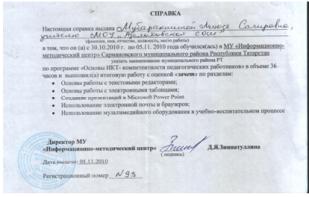 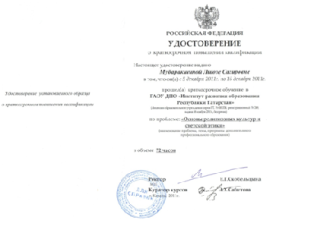 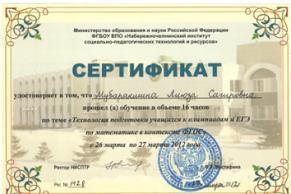 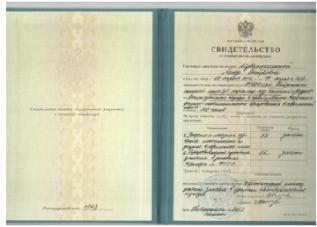     Грамоты, дипломы, сертификаты и благодарственные письма 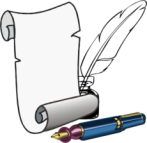 Самым важным явлением в школе, самым поучительным предметом, самым живым примером для ученика является сам учитель.                                                                                 А. Дистервег 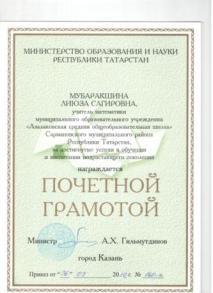 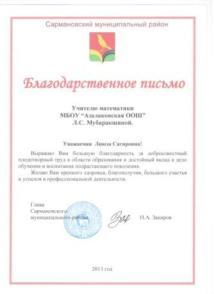 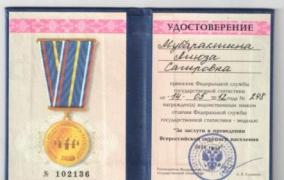 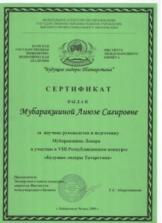 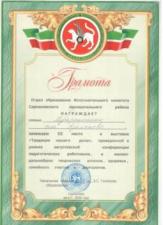 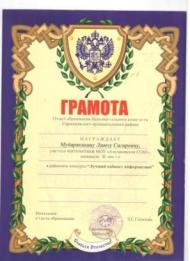 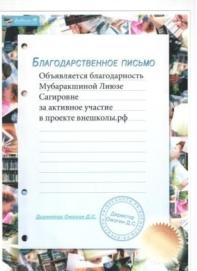 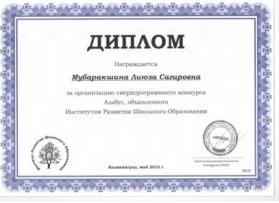 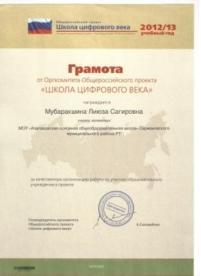 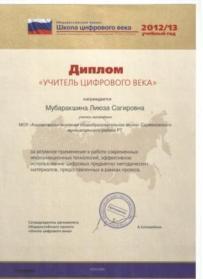 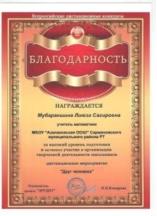 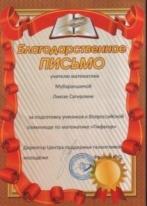 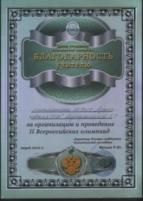 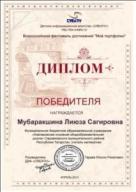 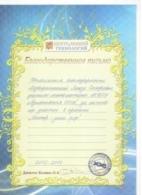 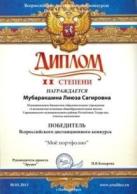 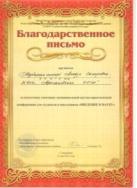 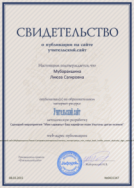 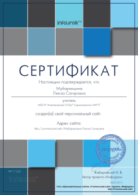 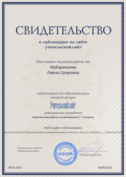 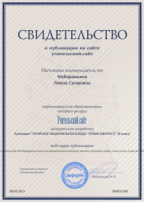 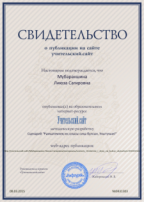 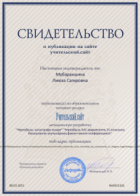 НаградыМОЁ ПЕДАГОГИЧЕСКОЕ КРЕДОБудьте оптимистом!Выполняйте все свои обязанности перед миром.Будьте честным. Живите с энтузиазмом!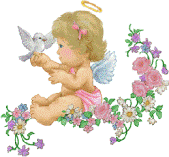 Старайтесь быть счастливыми радуйтесь жизни!Будьте счастливы!II. РЕЗУЛЬТАТЫ ПЕДАГОГИЧЕСКОЙ ДЕЯТЕЛЬНОСТИ"Вся гордость учителя в учениках, в росте посеяных им семян." Д.МенделеевЦелью своей педагогической деятельности считаю создание условий для развития личности школьника средствами предмета математики, а задачами: 1. Повышение мотивации учащихся к изучению математики (внедрение ИКТ). 2. Развитие общеучебных умений и навыков по предмету.Результаты государственной (итоговой) аттестации учеников              Количество  учащихся, принявших участие в ЕГЭ ГИА (с указанием года): Результативность учащихся (на основе итоговых годовых оценок)Итоги компьютерных тестирований:Результативность предметных олимпиад учеников                  Индивидуальные достижения учащихся на предметных олимпиадах, интеллектуальных конкурсах, конференциях  за последние 5 лет (с указанием года, уровня проведения):              Работа по подготовке школьников к олимпиадам предполагает разные формы работы: консультирование, решение нестандартных задач, самостоятельная работа с дополнительной литературой и т.д. В школьных олимпиадах по математике ежегодно участвует около 25% учеников, кроме того, мои ученики участвуют в заочных олимпиадах      Диагностика уровня развития мотивации учеников 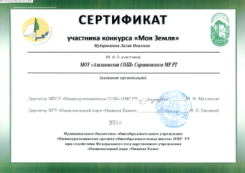 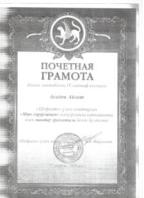 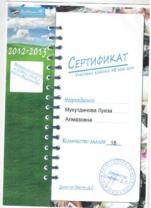 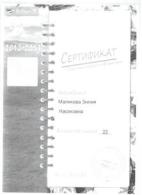 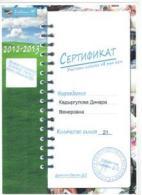 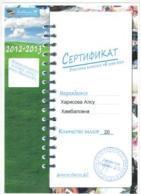 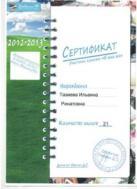 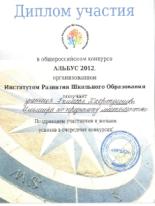 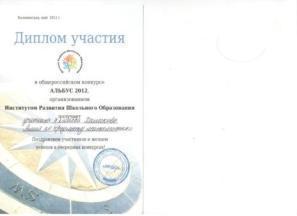 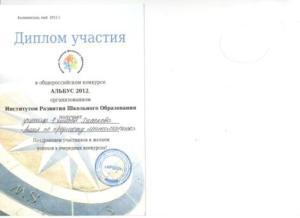 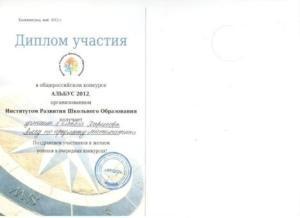 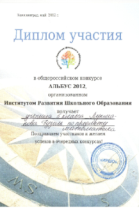 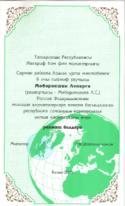 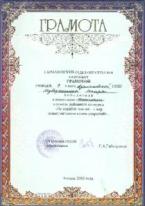 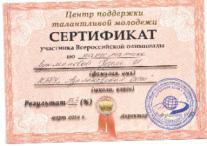 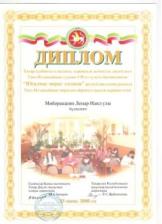 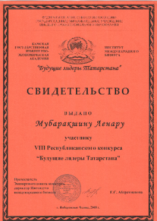 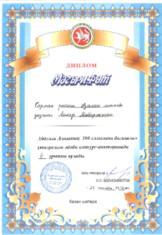 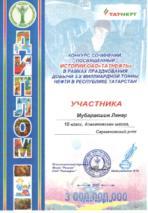 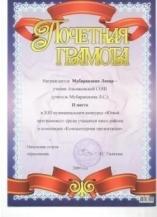 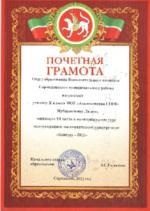 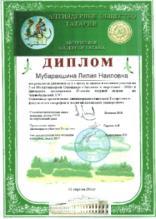 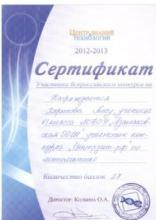 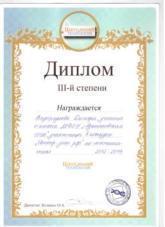 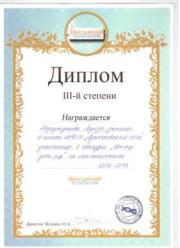    НАУЧНО - МЕТОДИЧЕСКАЯ РАБОТА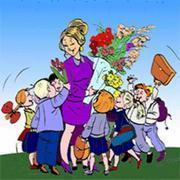 "Самым важным явлением в школе, самым поучительным предметом, самым живым примером для ученика является сам учитель." А.ДистервегКак учитель математики осваиваю новейшие достижения педагогической науки и практики по организации образовательного процесса на основе развивающих технологий. За последние несколько лет персональные компьютеры прочно стали входить в нашу повседневную жизнь, т.к. во всём мире, идёт вытеснение «ручного» умственного труда компьютерным. В связи с этим освоение компьютерных технологий происходит в школе для того, чтобы выпускник смог самореализоваться в жизни, а учителю позволит вывести процесс преподавания того или иного предмета на более качественный уровень. Создала «Сайта учителя математики Мубаракшиной Лиюзы Сагировны»- это представление педагогического опыта в рамках профессионального сообщества математиков. На страницах этого сайта можно найти полезную информацию для учителей математики, молодых педагогов и юных математиков (документы из методической копилки, разработки уроков с ИКТ, внеклассных мероприятий, проектов, исследовательские работы учащихся и многое другое). Цель создания блог "Учимся вместе!" для общения с коллегами, учениками и их родителями.Открытые уроки, мастер-классы, семинарыПубликации в печатных изданиях и сети Интернет, брошюры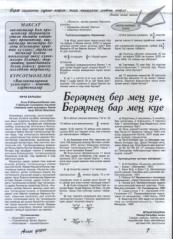 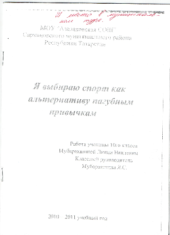 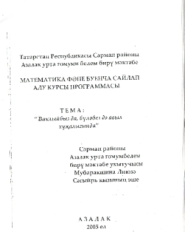 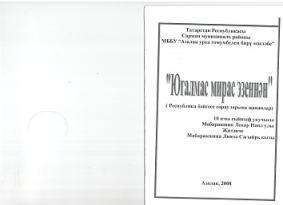 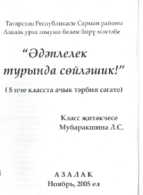 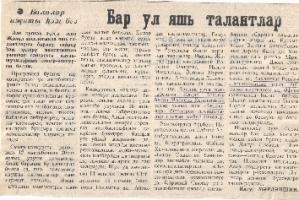 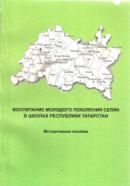 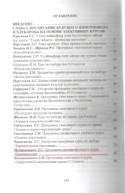 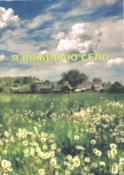 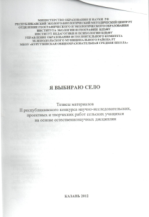 Участие в методических объединениях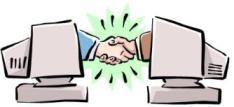 
Активно участвую в сетевых сообществах учителей математики. Существующие интернет-технологии позволяют учителю оперативно получать необходимую информацию, а также, что не менее важно, – активно обмениваться опытом с коллегами посредством электронной почты, web-конференций, форумов и чатов, методических объединениях учителей математики.1. Выступление  на заседании  методического объединения учителей математики Нуркеевского куста с   докладом на тему:  «Активные формы преподавания  математики в старших классах», 2007 год2. Выступление на августовской конференции по математике  на тему: «Роль компьютерных игр в воспитании подростков» (2008 год),3. Выступление на заседании  методического объединения учителей математики Нуркеевского куста на тему «Формирование познавательной самостоятельности на уроках математики с использованием парацентрической технологии обучения и средств ИКТ» (2010 год),4. Выступление на районном семинаре заместителей директоров по воспитательной работе по теме « Трудности и достижении в области воспитании подростков», (2008 год),5. Выступление на заседании  методического объединения учителей математики Нуркеевского куста на тему «Математикадәресләрендә интерактив такта» (2010 год),6. Вступление на заседании  методического объединения учителей математики Нуркеевского куста на тему «Исәпләү культурасы» (2010 год),7. Выступление на заседании кустового методического объединения учителей математики по теме «Применение ИКТ к проведению ГИА по математике в 9 классах» на базе Большенуркеевской СОШ на тему “Технология подготовки учащихся к ГИА по математике» (2012 год)САЙТ "Учителя математики" http://nsportal.ru/mubarakchinaСАЙТ "МОУ «Азалаковская СОШ»" IV. ВНЕУРОЧНАЯ ДЕЯТЕЛЬНОСТЬ«Учитель работает над самой ответственной задачей – он формирует человека». М.Калинин 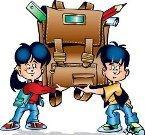 Внеклассная работа по математике является неотъемлемой частью всей учебно-воспитательной работы в школе. Внеклассная работа позволяет закрепить знания по предмету, повысить качество успеваемости, активизировать умственную и творческую деятельность учащихся, сформировать интерес к изучению математики. Кроссворды, ребусы, материалы, выходящие за рамки школьной программы, развивают смекалку, расширяют кругозор. Цель, проводимой мною внеклассной работы, на данном этапе модернизации российского образования – всестороннее развитие и социализация ученика на основе усвоения математических знаний и умений, необходимых для применения в практической деятельности, воспитание средствами математики культуры личности. В своей работе я осуществляю проектную деятельность на уроках и во внеклассной работе в рамках школьного научного общества (долгосрочные и среднесрочные учебные проекты). Одной из определяющих целей работы школьного научного общества нашей школы является успешная социализация учащихся. Внеурочные мероприятия- Элективный курс по математике “Процентлар авыл хуҗалыгында”- Брошюра  внеклассного  меропритятия “Яшәргә дә әле, яшәргә!” , распространена на методическом объединении учителей математики Нуркеевского куста.- Брошюра внеклассного мероприятия  “Яраланган йөрәкләр», распространена на методическом объединении учителей математики Нуркеевского куста.- Вступление на VIII Республиканской  конференции  «Будущие лидеры Татарстана»,  по теме «Активная жизненная и гражданская позиция современной молодежи», имеется презентация.- Презентация открытого общешкольного мероприятия  «Мин бит татар егете!»- Презентация открытого  общешкольного  мероприятия  «День птиц»- Презентация открытого общешкольного мероприятия «Сез иң гүзәл кеше икәнсез!»- Видеоролик «Алкоголь и его вред к здоровью»Выпуск компьютерной газеты к празднику Выпуск компьютерной газеты “Голос дежурного класса”Презентация на тему «Нефтяной Татарстан», посвященный к 60 летию Татнефть.Видеоролик «Алиш белән данлы без!»компьютерное оформление классного уголка, уголка здоровья, и т.д.компьютерное оформление папок для классного руководителяпрезентации классного часа “Шушы яктан, шушы туфрактан без”УЧЕБНО - МАТЕРИАЛЬНАЯ БАЗАУчебный кабинет «МАТЕМАТИКА» является творческой лабораториейКабинет математики, в котором я работаю, создан и оснащён для активизации познавательной деятельности и развития творческого потенциала учащихся. Учебный кабинет укомплектован необходимым учебно-методическим комплексом средств обучения, которые соответствуют профилю кабинета – преподаванию математики, кроме того, кабинет оборудован интерактивной доской и мультимедийным комплексом, посредством школьной сети имеет выход в Интернет. Именно это позволяет проводить уроки и осуществлять проектную деятельность с использованием информационных технологий. Разработки дидактического материала. В кабинете оформлены стенды «Подготовка к ЕГЭ», «Подготовка к ГИА», «Советы психолога», «Основные сведения о функциях».  Кол-во созданных цифровых учебно-методических разработок с указанием тем:Кол-во используемых готовых учебно-методических разработок с указанием тем и источников) Моя методическая тема:«Инновационные технологии в преподавании математики»Использование современных образовательных технологий в практике обучения является обязательным условием интеллектуального, творческого и нравственного развития учащихся. Таким образом, открываются новые возможности для концептуального и проектировочного освоения различных областей образовательной действительности:С большей определенностью предсказывать и управлять педагогическими процессами;Анализировать и систематизировать на научной основе имеющийся практический опыт;Анализировать и систематизировать на научной основе имеющийся практический опыт и его использование;Обеспечивать благоприятные условия для развития личности;Оптимально использовать имеющиеся в распоряжении ресурсы;Выбирать наиболее эффективные и разрабатывать новые технологии и модели для решения возникающих социально-педагогических проблем.  Использование современных образовательных технологий в учебно-воспитательном процессе.Школа должна помочь каждому ребенку стать счастливым, найти свое место в жизни, приобрести верных друзей, построить семью, самореализоваться в выбранной профессии.Целью общеобразовательного курса «Математика» является не только формирование определенных знаний, умений и навыков, но и  развитие системного, аналитического и логического мышления. Преподаю математику с использованием системно - деятельностного подхода. Его основные принципы:1) наглядность,;2) непрерывность; 3) принцип целостного представления о мире;4) принцип минимакса; 5) принцип психологической комфортности; 6) принцип вариативности; 7) принцип творчества.Обучение позволяет существенно повысить качество знаний, сделать его интересным, за счет включение детей в самостоятельную учебно-познавательную деятельность. В результате эффективно развивается мышление и речь детей, формируются деятельностные способности и качества личности, возрастает познавательный интерес. Учение для них приобретает личностно значимый смыслНа практике успешно применяется  методика « Адаптивной системы обучения и воспитания». Учитель не просто наблюдает за самостоятельной работой учеников, а работает в это время с отдельными учениками в индивидуальном режиме. Сущность адаптивной системы воспитания проявляется в том, что ребенок, имеющий низкий уровень учебных навыков, может реализовать себя во внеклассной работе.В основе проблемного обучения лежит следующая идея: в универсуме деятельности выделить те виды деятельности, которыми должен овладеть выпускник школы, и построить структуру урока и дидактические условия его организации, которая бы системно тренировала способности детей к осуществлению этих видов деятельности. (Подтверждается выступлением на педсовете)Реализации принципа развивающего обучения способствует изучение математики по системе "Школа 2100" (УМК под рук. Л.Г.Петерсон  ) (Подтверждается выступлением на педсовете)Особое внимание уделяется исследовательскому методу обучения, который активно используется на индивидуальных занятиях. Учебная и внеучебная деятельность рассматриваются как единая система,  необходимая для соединения новых знаний и умений  из области ИКТ,  приобретаемыми на учебных занятиях, с познавательными и социальными потребностями и жизненной практикой. Применяется при написании контрольных работ на индивидуаьных занятиях. (Результативность подтверждается результатами олимпиад).Проектные методы в обучении способствуют развитию познавательных и воспитательных функций, творческих способностей, инициативы, логического мышления, углублению и закреплению практических навыков индивидуальной работы и работы в группе. Работая над коллективным проектом на элективе,  при выполнении творческого проекта как формы итоговой аттестации учащийся получает необходимые практические навыки и знания. (Подтверждается  работами учащихся).Лекционно – семинарско – зачетная система обучения  ведет к повышению качества обученности на базе отработки образовательных стандартов образования и используется в обучении начиная с 7 класса. (Подтверждается уроками, выступлениями на семинарах учителей математики района, на конференциях, публикациями в печати) Здоровьесберегающие технологии позволяют осуществлять гигиеническую организацию урока и внеклассных мероприятий для сохранения высокой работоспособности детей на уроке и предупреждения раннего утомления. Этому способствует физкультминутки на уроках; инструктаж по ТБ в кабинете и при работе за компьютером; распределение времени на уроке  в соответствии с требованиями. (Подтверждается  уроками).Технология игрового обучения, ролевых, деловых и других видов обучающих игр применяется при преподавании уроков. (Подтверждается уроками). Информационно – коммуникационные технологии применяются системно при изучении практически любого материала. Уроки сопровождаются использованием слайдовой технологии и работой с интерактивной доской. (Подтверждается личными разработками).Разработка разноуровневых заданий к урокам, контрольных тестов, а так же использование разноуровневого обучения  при формировании практических умений и навыков позволяет ученику использовать весь свой интеллектуальный потенциал.Результативность использования перечисленных технологий проявляется в том, что наблюдается: высокий уровень обученности (100%);высокое качество знаний (70-80%);большой процент выпускников, выбравших профессии, связанные с математикой.                                                 Система работыТеоретический блок: изучение передового педагогического опыта, научно-методической литературы по предмету, а также изучение литературы по сценическому искусству.Практический блок : индивидуализация и дифференциация процесса обучения. Работа, направленная подготовку учащихся к единому государственному экзамену, где ведётся не только отработка заданий с выбором ответов. Повышение мотивации к учению.Аналитический блок: анализ и интерпретация полученных результатов на основе мониторинга.В целях повышения уровня обучения и воспитания учащихся регулярно анализирую свою педагогическую деятельность, выделяю её сильные и слабые стороны, ставлю новые педагогические задачи.При отборе теоретического и практического материала для урока учитываю дидактические задачи, цели урока, индивидуальные и психологические особенности учащихся.Использую в своей работе различные нетрадиционные типы урока: уроки-путешествия, встреча с писателями, зачёты, семинары, диспуты, инсценирование и др.Использование современных технологий обучения. Для подготовки к урокам активно применяю компьютерные программы Microsoft Office Word, Microsoft Office Power Point, Microsoft Office Excel, и др., использую мультимедийные  диски («Большая энциклопедия Кирилла и Мефодия»), с помощью этих программ создаю собственные презентации, дидактические материалы к урокам. Использую уже готовые мультимедийные презентации на уроках математики,  а также и во внеклассных занятиях.Для оптимизации образовательного процесса применяю игровые технологии, технологию проблемного обучения, много внимания уделяю ЗСБТ, т.к. это приоритетное направление в работе нашей школы, дифференцированное обучение, КСО, групповые технологии, индивидуальные, классно-урочные технологии, творческие, объяснительно-иллюстративные технологии, а также классная, групповая, индивидуальная и коллективная формы организации обучения и воспитания.ЛИЧНЫЙ ПЛАН САМООБРАЗОВАНИЯНеобходимым условием профессиональной деятельности и роста педагога является его самообразование. Современное общество предъявляет учителю все более высокие требования: от знаний новых методик, до ориентирования в современных компьютерных технологиях. Учитель встает перед необходимостью поиска и анализа большого количества информации для передачи ее учащимся в более приемлемой для них форме. Желание творчества не дает ему останавливаться на достигнутом результате. Как только учитель перестает творить себя, он перестает быть учителем для своего ученика. Он должен быть интересен своими знаниями, личностными характеристиками. Для себя направлениями самообразования я выбираю: профессиональное, педагогическое, психолого-педагогическое, методическое и личностное, как основные.  Самообразовательная работа над проблемой межпредметных связей математики с другими предметами;Изучение методик работы с одаренными детьми;Чтение методической,  педагогической, предметной литературы, периодической литературы, интернет – публикаций;Размещение, с последующим обновлением информации, на  персональном сайте;Систематическое повышение квалификации на проблемных - краткосрочных курсах МРИО;Решение задач повышенной сложности, олимпиадных задач;Изучение программного обеспечения, необходимого не только для учебного процесса, но и для внеклассной деятельности;Участие в интернет - конкурсах, Фестивале «Открытый урок», работе портала "Сеть творческих учителей";Посещение семинаров, мастер-классов коллег, конференций с целью повышения качества  преподавания предмета; Проведение семинаров, открытых мероприятий с целью обмена опытом;Участие в работе портала "EDURM. RU";Самообразовательная работа по изучению интерактивной доски и ее возможностей;Посещение выставок, музеев, экскурсий, концертов с целью повышения личностного роста.Формы самообразования как индивидуальные, так и групповые. Тема самообразования: «Повышение эффективности преподавания математики средствами ИКТ »Цели, задачи.  Познакомиться с новыми методическими аспектами использования ИКТ на уроках, приемами работы с одаренными детьми,  психолого-педагогическими методами, позволяющим решать проблему успешности личностного развития и  будущей профессиональной деятельности талантливых детей.Предполагаемый результат. Использование ИКТ на уроках, во внеклассной работе, при подготовке к конкурсам, олимпиадам.Этапы работы.  Поиск и анализ  информации по данной теме;Изучение опыта коллег в интернете и в других публикациях;Работа факультатива «Математика и ИКТ»; Консультация по подготовке к открытым урокам, к  исследовательским конкурсам, предметным олимпиадам, форумам одаренных детей;Выступления и участие в работе научно-практических конференций;Обмен опытом с коллегами на семинарах и в интернете с целью анализа педагогической деятельности;Самоанализ работы за истекший период.VI. "НЕМНОГО О СЕБЕ"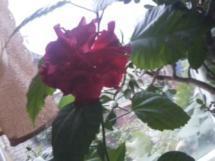 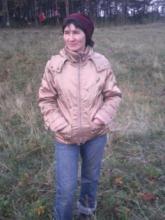 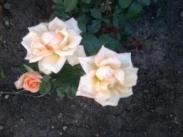 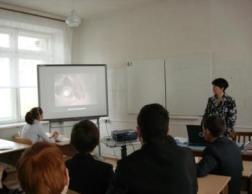 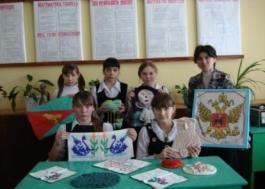 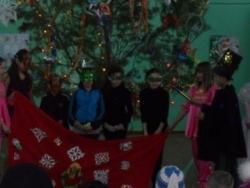 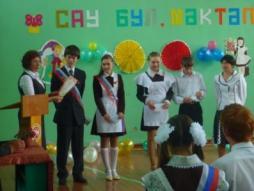 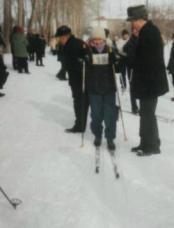 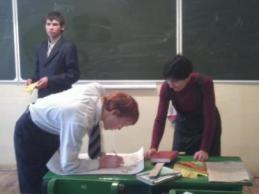 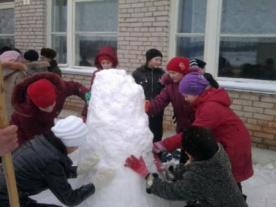 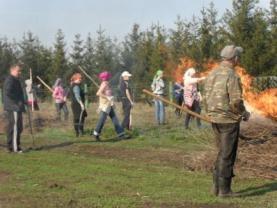 Название учебного заведенияСрок обученияНаименование документаНаименование программыНаб.Челны, ИНПО09.09.2005-28.10.2005УдостоверениеСовременные подходы к преподаванию математики. Реализация профильного обучения.ИНПО24.03.2008-01.04.2008УдостоверениеИнновационные образовательные технологии в преподавании математикиИНПО03.11.2008-11.11.2008УдостоверениеВоспитательная деятельность педагога: современные методики и технологииМУ ИМЦ30.10.2010-05.11.2010СправкаОсновы ИКТ – компетентности педагогических работниковГАОУ ДПО ИРО РТ05.12.2011-16.12.2011УдостоверениеОсновы религиозных культур и светской этикиФГБОУ ВПО НИСПТР26.03.2012- 27.03.2012СертификатТехнология подготовки учащихся к олимпиадам и ЕГЭ по математике в контексте ФГОСФГБОУ ВПО НИСПТР09.04.2012- 19.04.2012Свидетельство Концептуальные подходы к проектированию содержания физико-математического образования в современной школеФГБОУ ВПО НИСПТР12.05.2015-23.05.2015удостоверениеОбновление содержания и технологий обучения физико-матемаического образования в условиях реализации ФГОС ООО”ЧОУ ВПО «ИЭУП»27.08.2015 – 28.08.2015Сертификат“Решение трудных задач в процессе подготовки к ЕГЭ”№Название документаКогда выдан1Сертификат за научное руководство и подготовку Мубаракшина Ленара к участию в VIII Республиканском конкурсе «Будущие лидеры Татарстана»2008 год2Грамота Отдела образования Исполнительного комитета Сармановского муниципального района за III место в выставке «Традиции нашего дома»2008 год3Грамота Отдела образования Исполнительного комитета Сармановского муниципального района за II место в районном конкурсе «Лучший кабинет информатики»2009 год4Грамота Министерство образования и науки Республики Татарстан за достигнутые успехи в обучении и воспитании подрастающего поколения2010 год5Медаль «За заслуги в поведении Всероссийской переписи населения 2010 года»2010 год6Грант «Наш лучший учитель»2011 год7Благодарственное письмо за подготовку учеников к Всероссийской олимпиаде  по математике «Пифагор»2011 год8Благодарность учителю математики за организацию и проведение II Всероссийских олимпиад2012 год9Диплом за организацию сверхпрограммного конкурса по математике «Альбус»2012 год10Благодарственное письмо за активное участие в проекте «Внешколы РФ»2012 год11Грамота от Оргкомитета общероссийского проекта «Школа цифрового века»2012-2013 учебный год12Диплом «Учитель цифрового века»2012-2013уч. г.13Благодарность за высокий уровень подготовки и активное участие в организации творческой деятельности школьников Всероссийские дистанционные конкурсы по математике 2012 год14Благодарственное письмо главы администрации Сармановского муниципального района Республики Татарстан2013 год15Благодарственное письмо за активное участие в проекте «Центр-зит.рф»2013 год16Диплом II степени Всероссийского дистанционного конкурса «Моё портфолио»март, 2013 год17Диплом победителя во Всероссийском фестивале достижений  «Моё портфолио»апрель, 2013 г.18Сертификат создания в социальной сети работников образования nsportal.ru персонального сайта2013 год19Сертификат размещения  в социальной сети работников образования nsportal.ru электронное портфолио2013 год20Свидетельство о публикации на сайте infoUrok.ru методическую разработку Мероприятие ко дню учителя на татарском языке04.10.201321Благодарственное письмо за активное участие в проекте «Ребус»201322Диплом за организацию сверхпрограммной общероссийской предметной олимпиады Олимпус Осенняя сессияФевраль, 201323Диплом III степени межрегиональной   научно-практической конференции «Туган ягым – яшел бишек»26.03.201424Диплом за творческий подход и высокий уровень профессионального мастерства, проявленные при организации и проведении Общероссийской предметной олимпиады для школьников «Пятерочка»201425Благодарственное письмо за активное участие в проекте «Я энциклопедия»201426Благодарность за помощь в организации и проведении Международного дистанционного блиц-турнира проекта «Новый урок»22.12.201427Благодарственное письмо за подготовку участника муниципальной научно-практической конференции для студентов и школьников «Введение в науку» 14.05.201528Диплом победителя (II место) на XI Всероссийском творческом конкурсе "Талантоха". Номинация: "Кулинария (любимое блюдо, рецепт)". Номер диплома: T11RU – 2566  Работа: татарское национальное блюдо "Урама" (хворост)январь 201529Диплом победитель (I место) на XI Всероссийском творческом конкурсе "Талантоха".Номинация: "Кроссворд"Номер диплома: T11RU - 2565январь 2015Предметы2007 год (ЕГЭ)2007 год (ЕГЭ)2009 год (ЕГЭ)2009 год (ЕГЭ)2011 год (ЕГЭ)2011 год (ЕГЭ)2012 год (ГИА)2012 год (ГИА)ПредметыКол-во участ-никовСредний баллКол-во участ-никовСредний баллКол-во участ-никовСредний баллКол-во участ-никовСредний баллМатематика 443,51140,5548,6456,8предметы2010/20112010/20112011/20122011/20122012/20132012/20132013/20142013/20142014/20152014/2015УКУКУКУКУКАлгебра10040,8--------Геометрия 10038,7--------Математика 10078,810070,81007510066,710066,7Дата проведения срезаПредметКлассВид работыКол-во учащихся УспеваемостьСредний балл2010-11уч.г.Математика8тест4100%832010-11уч.г.Математика10тест4100%77,52010-11уч.г. Математика11тест5100%65,22011-12уч.г.Математика9тест4100%82,52011-12 уч.г.Математика8Тест4100%832012-13 уч.г.Математика6Тест9100%55,22013-14 уч.г.Математика7Тест7100%62,52014-15 уч.г.Математика8Тест8100%66,6годпредметрезультат2007-2008 уч.годВсероссийская математическая игра-конкурс «Кенгуру»III место в районе2007-2008 уч.годРайонная олимпиада по математикеIV место2008-2009 уч.годРайонная олимпиада по математикеIII место2009-2010 уч.годРайонная олимпиада по математикеVIII место2012-2013 уч.годРайонная олимпиада по математике – 6 классVI место2013-2014 уч.годРайонная олимпиада по математике – 7 классVIII место2014-2015 уч.годРайонная олимпиада по математике – 7 классНазвание конкурсного мероприятияГодУровень (районный, республиканский, российский, международный)Место Ф.И.О. участника/класс Конкурс-викторина посвященный ко дню рождения А.Алиша (“Алишның тормыш юлы - саннарда”) 2008 Республиканскийг.Казань, Диплом III степени Мубаракшин Л.Н.(10 кл)Конкурс «Юный программист» среди уч-ся школ района в номинации «Компьютерная презентация»2009XIII муниципальныйс.Сарманово, Почетная грамота, II  местоМубаракшин Л.Н.(11 кл)Предметная олимпиада по математике2009Муниципальныйг.Казань, VI местоГибадуллин Р.Р.(11 кл)Научно-исследовательское чтение имени Каюма Насыйри2010IX Межрегиональныйг.Казань, участникМубаркшина Л.Н.(10 кл)Конкурс видео-роликов социаль-ной рекламы экологической и природоохранной тематики «Моя Земля»2010Межрегиональныйг.Н.Камск, продолжаетсяМубаркшина Л.Н.(10кл)Конкурс «Зубренок 2011»2011ВсероссийскийучастникХаликов М.,(6 кл.), Хасанова А.(6 кл.)Дистанционная олимпиада «Пифагор»2011ВсероссийскийучастникСибгатуллина Г. (8 кл.), Хакимов Р. (8 кл.), Хакимова А. (8 кл.), Гибадуллин Р. (10 кл.), Мубаракшина Л.(10 кл.)Научно-исследовательская конференция посвященная к 25летию Чернобыльской АЭС «Чернобыль – следы катастрофы» 2011МуниципальныйучастникХакимуллин Ранис(9 кл.)VII всероссийская акция «Я  выбираю спорт  как альтернативу пагубным привычкам”, фотоколлаж, буклет2011МуниципальныйIII местоМубаракшина Л. (9 кл.)Конкурс плакатов2011МуниципальныйучастникАсадова А.(6 кл.)Открытый интернет конкурс «Природа родного края»2011РеспубликанскийДиплом участникаХакимов Рузиль (9 кл.)Международная конкурс-игра «Кенгуру»2012Муниципальный6 местоХарисова А.(5 кл.)Конкурс «Альбус» по математике2012ВсероссийскийДиплом участникаЛукманова Г., Харисова А., Саетгалиева А., Маликова З., - 5 кл.Халиков М., Халикова А., Хайртдинова И., Хасанов А. – 7 кл.Заочный конкурс «Интеллект-экспрес», номинация «Мир математики, 5кл.»2012ВсероссийскаяДиплом участникаЛукманова Г.(5 кл.)Заочный конкурс «Интеллект-экспрес», номинация «Тайны математики, 7кл.»2012ВсероссийскаяДиплом участникаХаликова А.II всероссийская заочная интернет-олимпиада по математике2012Всероссийская Сертификат участникаИбрагимоа А., Хакимов Р. – 9 кл.Заманова А., Асадова А. – 6 кл.Лукманова Г., Харисова А. – 5 кл.Всероссийская дистанционная предметная олимпиада по математике «Я знаю все»2012ВсероссийскаяСертифи-катыГалиев И.,Тазиева И.-5 кл.Кадыргулова Д.,Локманова Г.,Маликова З.,Мухутдинова Л.,Харисова А.-6 кл.Всероссийский дистанционный конкурс рисунков «Друг человека»2012ВсероссийскийI, дипломХарисова А.-6 кл.II Всероссийская дистанционная предметная олимпиада по математике «Центр знаний и технологий»2013ВсероссийскаяДиплом III ст.Диплом III ст.Сертификат Кадыргулова Д.-6кл,Мухутдинова Л-6кл,Хрисова А.-6 кл.III Всероссийский математический конкурс «Ребус»2013ВсероссийскаяСертификатКадыргулова Д.-6кл,Мухутдинова Л-6кл,Галиев И.-5кл.Тазиева И. – 5 кл.II Сармановская региональная научно-экологическая конференция школьников2013РегиональнаяСвидетельство Халикова А. – 8 кл.Всероссийская дистанционная олимпиада по математике проекта InfoUrok.ru 2013ВсероссийскаяСертификат участникаДиплом 1 стДиплом 3 стМухутдинова Л.-6клГалиев И. – 5 кл.Кадыргулова Д.-6клТазиева И. – 5 кл.Харисова А.-6 клВсероссийская предметная олимпиада Осенняя сессия по математике ОлимпусФевраль, 2013Всероссийская Диплом 5 местоМухутдинова Л. – 6 кл.Кадыргулова Д. – 6 кл.Международный дистанционный конкурс социально-экологических проектов учащихся «Земля – наш общий дом»Август, 2013Международный, г.ЧелябинскДиплом 1 степениХарисова А – 7 кл.III Всероссийский конкурс художественно-прикладного творчества «Сотворение» Центра гражданского образования «Восхождение»Ноябрь, 2013Всероссийскийпродол-жаетсяАсадова А. – 8 кл.Всероссийская интернет конкурс фотографий  «Золотая осень»площадка для обмена опытом "Альянс Учителей".Октябрь, 2013ВсероссийскийСертификат Тазиева И. – 6кл.Харисова А. – 7 клКадыргулова Д.-7клЛукманова Г.-7кл.Всероссийская интернет конкурс рисунков   "Моя Родина" площадка для обмена опытом "Альянс Учителей".Октябрь, 2013ВсероссийскийпродолжаетсяХарисова А. – 7 кл.Всероссийская интернет конкурс сочинений   "Мой любимый учитель" площадка для обмена опытом "Альянс Учителей".Октябрь, 2013ВсероссийскийпродолжаетсяХарисова А. – 7клРеспубликанская НПК, посвященная году математики «Исследование как метод познания…»7 кл.:Кадыргулова ДинараМухутдинова ЛуизаХарисова АлсуРеспубликанский 18.12.2013Диплом призера СертификатСертификат  Всероссийская дис-танционная олимпиада по математике «Я энциклопедия»6 кл.:Тазиева И., Галиев И7 кл. Кадыргулова ДВсероссийский Апрель, 2014Сертификат Международний открытый интернет-конкурс для школьников «Устный счет» 7 кл.:Кадыргулова ДинараМухутдинова ЛуизаМеждународний 15.04. 2014Сертификат Центр довузовской подготовки, предметная олимпиада по математике школьников “Пятёрочка”7 кл.:Кадыргулова Д.Мухутдинова Л.Харисова АЛукманова Г.6 кл.:Тазиева ИльвинаГалиев ИльнарВсероссийский 07.05.2014сертификатНаучно-практическая конференция для студентов и школьников “Введение в науку”8 кл.:Кадыргулова Д.Мухутдинова Л.Харисова Амуниципальный14.05.15ДипломДиплом победителяДипломКонкурс “Мой край родной”7 кл. Тазиева И.муниципальныймай, 2015г.Диплом III степени№ п/пТемаДатаФорма распространения опыта1Активные формы преподавания  математики в старших классах2007 годВыступление на заседании муниципального методического объединения  учителей математики по теме «Управление информационными ресурсами на уроках математики» на базе Сармановской гимназии2Трудности и достижения в области воспитания подростков2007 годВыступление на районном семинаре заместителей директоров по воспитательной части Сармановского муниципального района  по теме «Организация духовно-нравственного воспитания» на базе Азалаковской СОШ3Роль компьютерных игр в воспитании подростков2008 годВыступление на заседании муниципального методического объединения  учителей математики по теме «Развитие  конкурентоспособной личности на уроках математики»4Квадрат тамырны эченә алган аңлатмаларның рәвешен үзгәртү2008годОткрытый урок на заседании кустового методического объединения учителей математики по теме «Шәхескә якын килү концепциясе кысаларында математика дәресләре үткәрү» на базе Азалаковской СОШ52009 годРаспространение опыта на межрегиональном слете молодых учителей по теме «Адаптация молодого учителя в коллективе» на базе Азалаковской СОШ6Формирование познава-тельной самостоятельности на уроках математики с использованием парацен-трической технологии обучения и средств ИКТ2010годВыступление на заседании кустового методического объединения учителей математики по теме «» на базе Карашай-Сакловской СОШ7Математика дәресләрендә интерактив такта2010-годВыступление на заседании кустового методического объединения учителей математики по теме «Новые подходы к проведению ГИА по математике в 9 классах» на базе Каташ-Каранской ООШ8у =  функциясе, аның графигы2010 годОткрытый урок на заседании кустового мето-дического объединения учителей математики по теме «Межпредметные связи в обучении математики» на базе Азалаковской СОШ9Исәпләү культурасы2010 годВыступление на заседании кустового мето-дического объединения учителей математики по теме «Межпредметные связи в обучении математики» на базе Азалаковской СОШ10у = х2  функциясе, аның графигы2011 годОткрытый урок на заседании кустового мето-дического объединения учителей математики по теме «Межпредметные связи в обучении математики» на базе Азалаковской СОШ11Технология подготовки учащихся к ГИА по математике2012Выступление на заседании кустового методического объединения учителей математики по теме «Применение ИКТ к проведению ГИА по математике в 9 классах» на базе Большенуркеевской СОШ12Вычитание положительных и отрицательных чисел2013Открытый урок в межрайонном семинареучителей информатики и математики Сармановского и Муслюмовского районов на базе МБОУ “Азалаковская ООШ”13Использование мультимедейных проектов как условие формирования и развития мыслительных способностей учащихся по математике2015Выступление на региональных курсах повышения квалификации “Решение трудных задач в процессе подготовки к ЕГЭ”при ИЭУП№ТемаКласс1Положительные и отрицательные числа6 2Квадрат тамырны эченә алган аңлатмаларның рәвешен үзгәртү83Кватрат тигезләмәләр һәм аларның тамырлары84Арифметик прогрессиянең беренче п буынын табу95Пифагор теоремасы76Сызыкча функциянең графиклары 7N 
п/пУровень, ступень образования, вид образовательной программы (основная/дополнительная),  направление подготовки,   специальность, профессия,   наименование предмета,    дисциплины (модуля) в     соответствии с учебным планомНаименование и краткая характеристика  библиотечно - информационных ресурсов и средств обеспечения   образовательного    процесса, в том числе  электронных       образовательных ресурсов(электронных изданий и информационных баз  данных)Количество экземпляров, точек    
доступа1234МатематикаМультимедиа. Электронное учебное пособие «Интерактивная математика 5-9класс»Мультимедиа Учебное электронное издание. Математика. 5-11 кл. Практикум «Новые возм. для усвоения курса математики»Мультимедиа. Электронный учебник – справочник «Алгебра.7-11 класс»Мультимедиа. Учебное электронное издание. 1С: «Математика. 5 – 11 классы. Практикум»Мультимедиа. Живая геометрия.6-9 кл.1 шт.,11 шт.,11 шт.,11 шт.,11 шт.,1Наименование технологииУровень использованияУровень использованияУровень использованияНаименование технологииНа уровне отдельных элементовАпробация в экспериментальном режимеСистемное использованиеТехнология проблемного обучения.На уроках и во внеклассной работеРазвивающее обучениеНа уроках и во внеклассной работеИсследовательские методы в обученииПри изучении отдельных темПроектные методы в обученииНа элективных курсах.Лекционно – семинарско – зачетная система обученияНа уроках и внеурочной работеЗдоровьесберегающие технологииНа уроках  и внеурочной работеТехнология игрового обучения, ролевых, деловых и других видов обучающих игрПри изучении отдельных тем.Информационно – коммуникационные технологииНа уроках и во внеурочное времяРазноуровневое обучениеНа уроках